POSITION DESCRIPTIONRegistered Undergraduate Student of Midwifery (RUSOM) – Sample Position Description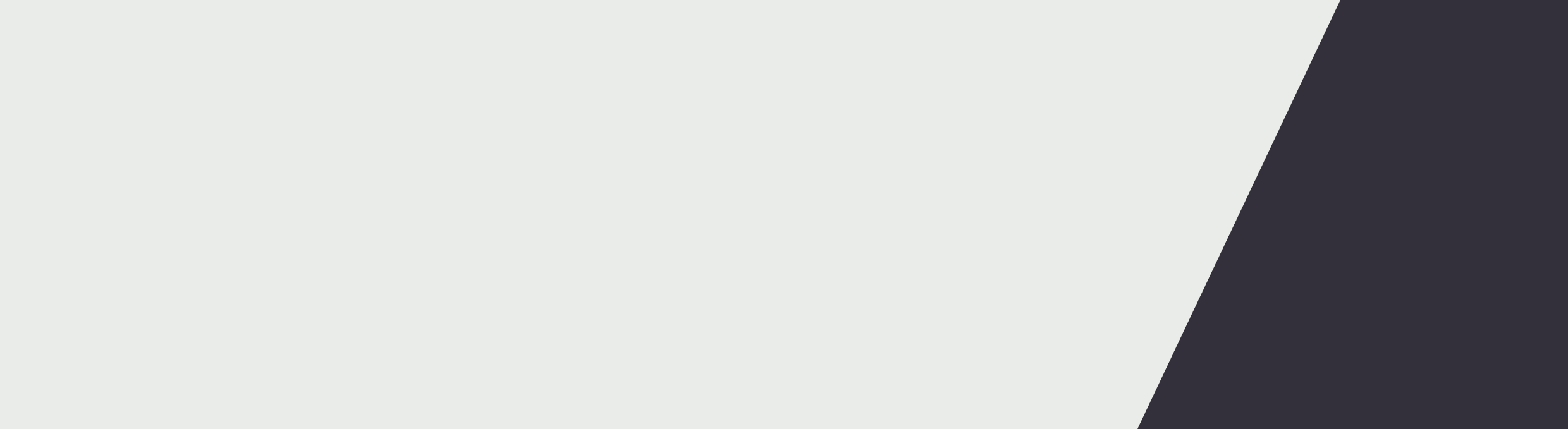 April 2020Position Title:Position Title:Registered Undergraduate Student of Midwifery (RUSOM)Business Unit/Department:Business Unit/Department:Nursing & Midwifery Division:Division:Nursing & Midwifery DirectorateAward/Agreement:Award/Agreement:Nurses and Midwives (Vic Public Sector) (Single Interest Employers) EA 2016-2020Classification:Classification:RUSONReports To:Reports To:Midwifery Unit ManagerDirect Reports: Nil Nil Date Prepared/Updated:Date Prepared/Updated:Position PurposeThe RUSOM assists with the provision of woman-centred, family oriented, evidence-based care within a multidisciplinary team environment. Under the delegation and supervision of a midwife, the RUSOM works collegially with other health professionals to achieve the best possible outcomes for mothers and infants in their care. A RUSOM is a student registered with the Australian Health Practitioner Regulation Agency (Ahpra) as a student midwife. The student is currently enrolled at a University undertaking a Bachelor of Nursing/Bachelor of Midwifery (double degree) or a Bachelor of Midwifery and has completed at least two years of their Midwifery Degree. The RUSOM will be rostered to work in XXXX areas.They will be required to work XXXX hours per week As with all midwives working at <Health Service name>, the RUSOM will provide services that are: Woman focused, to respect the rights, needs and expectations of the childbearing woman Integrated and consistent Evidence-based Supportive of a learning environment for all colleagues.Business Unit Overview<XXXX>Key Responsibilities A RUSOM is required to work under the direct supervision and delegation of a midwife, at all times, and work within the agreed core duty list for the role. A RUSOM will work with one or more midwives to provide delegated care to a group of women and their babies. Accept accountability and responsibility for providing high standards of direct clinical care within the scope and core duties list of the RUSOM Function in accordance with legislation and the organisation’s local policies and procedures, conducting practice within a professional and ethical framework to deliver delegated care. Collaborate and consult with the midwife and other multidisciplinary team members to achieve desired health outcomes for women and their babies. Recognise changes in the woman or baby’s condition and take necessary action(s) including urgently communicating the change in condition to their supervising midwife.Ensure all women and their babies, families, visitors and staff are treated with respect, dignity and courtesy; in an environment that is free from harassment and discrimination. Participation in risk management and quality improvement systems by being aware of responsibilities to identify, minimise and manage risks and identifying opportunities for continuous improvement in your workplace through communication and consultation with managers and colleagues. Ensure that the affairs of <Health Service name>, and its partnering organisations, patients, clients and staff remain strictly confidential and are not divulged to any third party except where required for clinical reasons or by law. Such confidentiality shall extend to the commercial and financial interests and activities of <Health Service name> services. Recognise and respect diversity. Each person has a right to high-quality health care and opportunities regardless of diversity factors, which might include aspects such as cultural, ethnic, linguistic, religious background, gender, sexual orientation, age, and socioeconomic status. Inclusiveness improves our service to our community and promotes engagement amongst <Health Service name> employees. RUSOM must maintain their academic obligations in their midwifery degree and remain as an active student throughout their fixed term employment. Works collaboratively with both the employer and the University to ensure the requirements of both organisations are met.                                                                                                                                                   Key Working RelationshipsInternal:Midwifery Unit ManagerAssociate Midwifery Unit ManagerOther midwifery staffDirector of Nursing and MidwiferyAssistant Directors of Nursing & MidwiferyDivisional DirectorOperations ManagerAllied healthUnit medical officersExternal:Women and their babies, families and others as requiredSelection CriteriaCurrent enrolment in a Bachelor of Midwifery or Bachelor of Midwifery/Bachelor of Nursing program Minimum of XXX years completion of a Bachelor of Midwifery or Bachelor of Midwifery/Bachelor of Nursing program Current student registration with the Australian Health Practitioner Regulation Agency (Ahpra)Possess excellent clinical skillsEffective organisational skills, with respect to time management and delegationWell-developed written and verbal communication skillsEffective interpersonal skillsDemonstrated ability to practice collaboratively as part of a multi-disciplinary health care teamA commitment to high quality, safe and person-centred careAdditional RequirementsAll employees are required to:Obtain a Police & Criminal history check prior to employmentObtain a Working with Children Check (employment) prior to employment Obtain an Immunisation Health Clearance prior to employmentReport to management any criminal charges or convictions you receive during the course of your employmentComply with relevant <Health Service name> clinical and administrative policies and guidelines. Comply with and accept responsibility for ensuring the implementation of health and safety policies and proceduresFully co-operate with <Health Service name> in any action it considers necessary to maintain a working environment, which is safe, and without risk to healthProtect confidential information from unauthorised disclosure and not use, disclose or copy confidential information except for the purpose of and to the extent necessary to perform your employment duties at <Health Service name>Safeguard children and young people in our care, by ensuring that your interactions are positive and safe, and report any suspicions or concerns of abuse by any person internal or external to <Health Service name>Be aware of and comply with relevant legislation: Public Administration Act 2004, Victorian Charter of Human Rights and Responsibilities Act 2006, the Victorian Occupational Health and Safety Act 2004, the Victorian Occupational Health and Safety Regulations 2017 (OHS Regulations 2017), Fair Work Act 2009 (as amended), the Privacy Act 1988 and responsibilities under s141 Health Services Act with regard to the sharing of health informationBe aware of and comply with the Code of Conduct for Victorian Public Sector Employees and other <Health Service name> employment guidelinesGeneral InformationRedeployment to other services and sites within <Health Service name> may be required. Employment terms and conditions are provided according to relevant award/agreement. <Health Service name> is an equal opportunity employer and is committed to providing for its employees a work environment which is free of harassment or discrimination. The organisation promotes diversity and awareness in the workplace.This position description is intended to describe the general nature and level of work that is to be performed by the person appointed to the role. It is not intended to be an exhaustive list of all responsibilities, duties and skills required. <Health Service name> reserves the right to modify position descriptions as required. Employees will be consulted when this occurs.<Health Service name> is a smoke free environment
I confirm I have read the Position Description, understand its content and agree to work in accordance with the requirements of the position.
I confirm I have read the Position Description, understand its content and agree to work in accordance with the requirements of the position.
I confirm I have read the Position Description, understand its content and agree to work in accordance with the requirements of the position.
I confirm I have read the Position Description, understand its content and agree to work in accordance with the requirements of the position.
Employee’s Name:
Employee’s Signature:
Date: